様式第５号（第９条関係）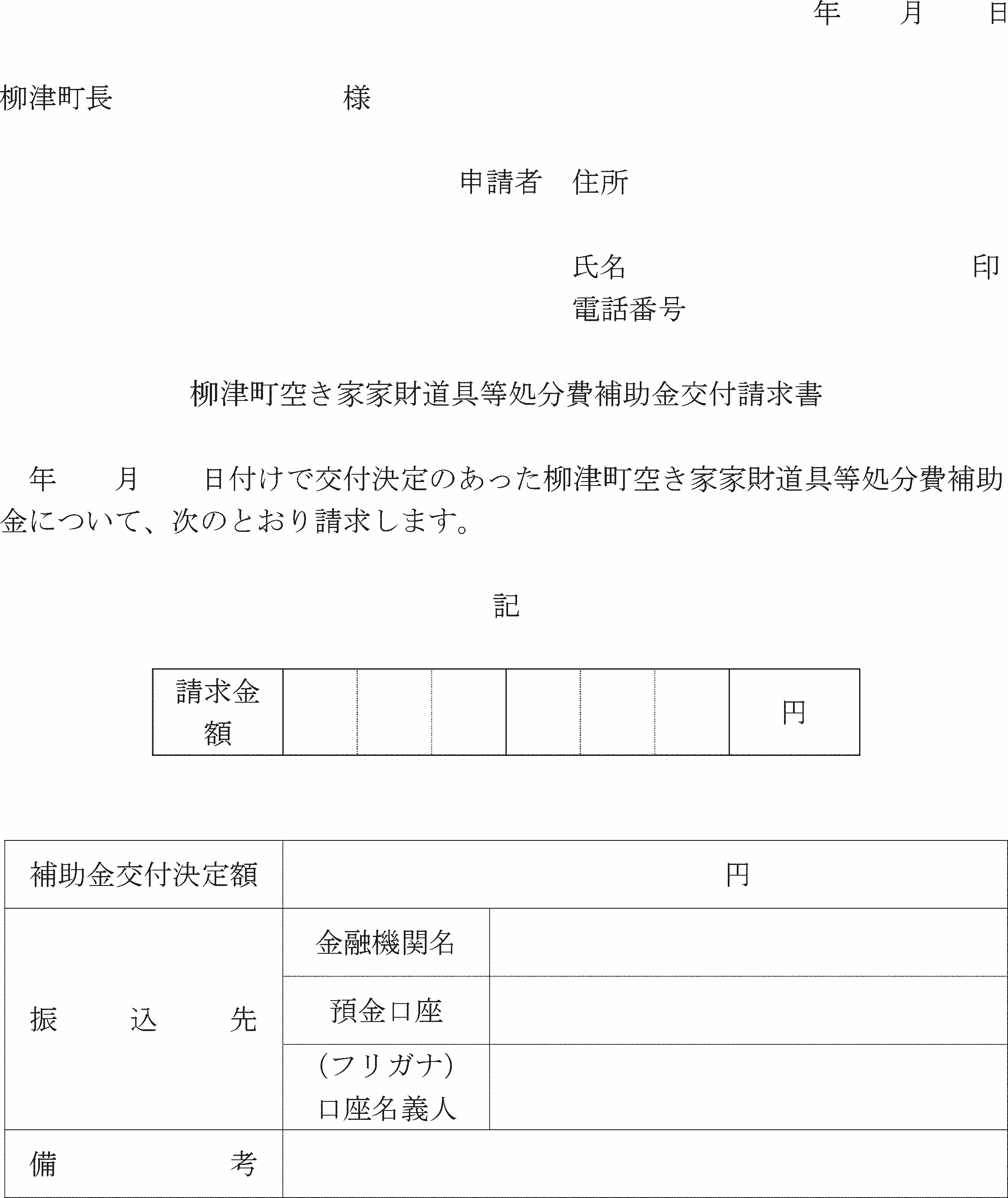 